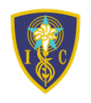 INSTITUTO INMACULADA CONCEPCIÓNVALDIVIANb1Profesora: Paula Fuenzalida M.CIENCIAS NATURALES“Clasificación de los seres vivos”“Que el amor sea el móvil de tu actuar”Después de observar el Ppt que te explica las características de los animales vertebrados e invertebrados, te invitamos a leer estas explicaciones para poder trabajar los ejercicios: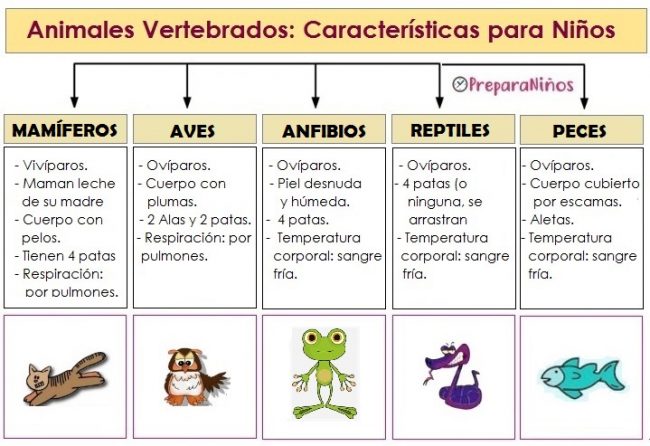 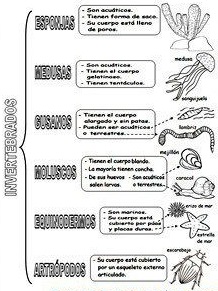 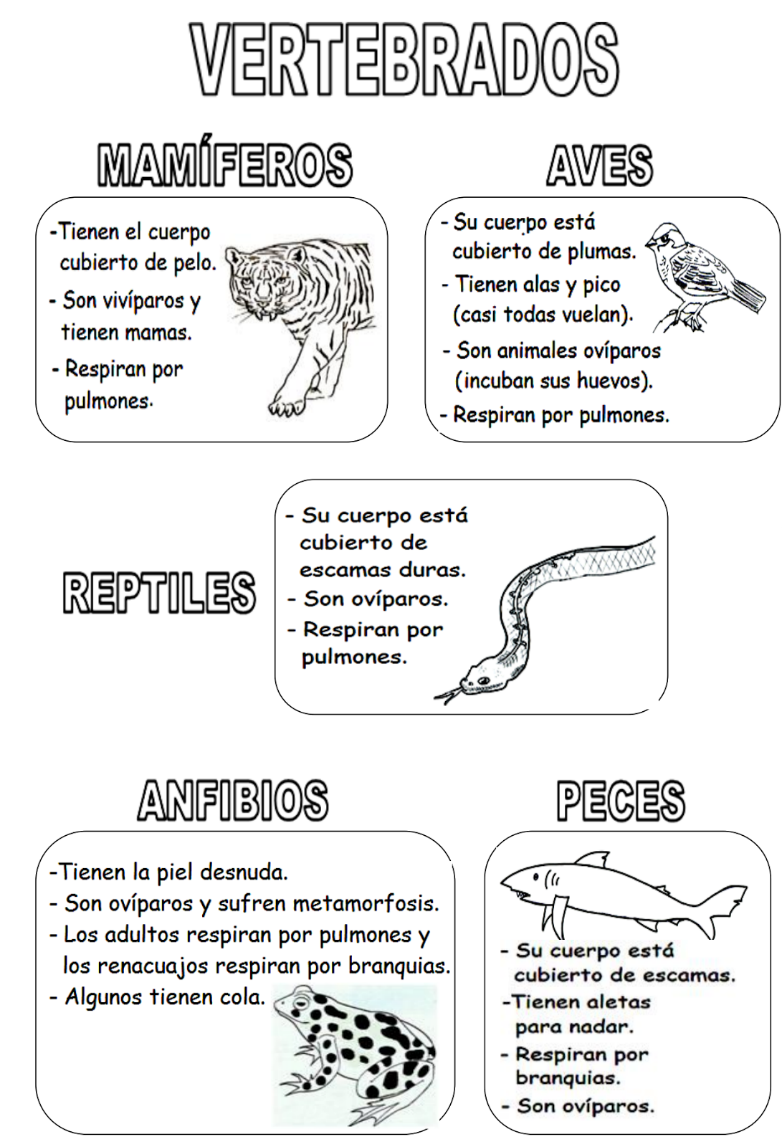 Clasificar animales vertebrados e invertebrados, coloreándolos, potenciando la seguridad en sí mismo: 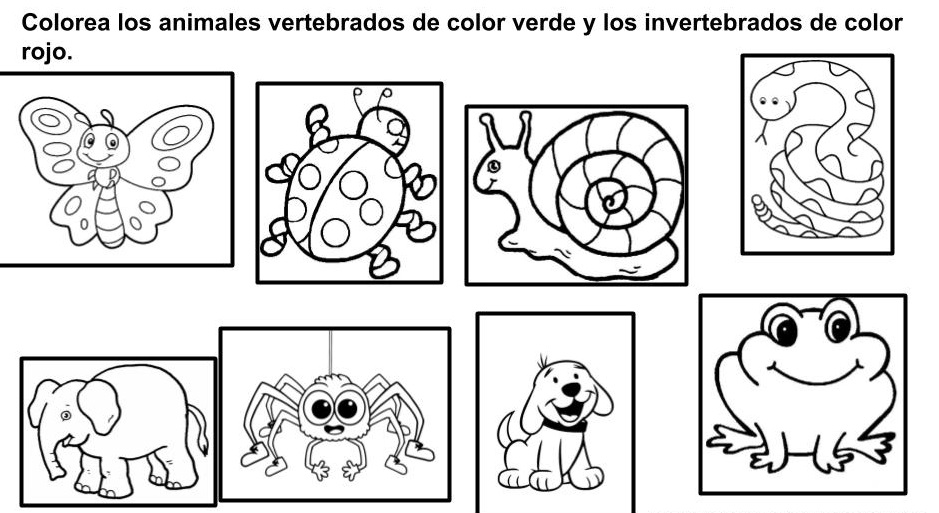 Identificar los animales vertebrados, señalándolos con una V y los invertebrados, señalándolos con una I en el recuadro, trabajando con autonomía: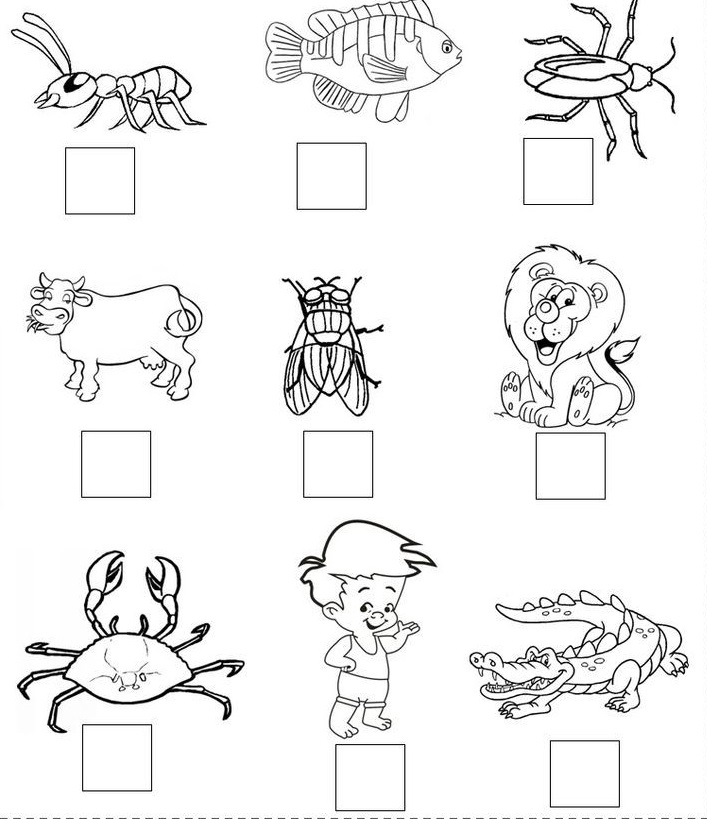 Representar en un dibujo 3 animales invertebrados y 3 animales vertebrados, potenciando la seguridad en sí mismo: INVERTEBRADOSVERTEBRADOSCAPACIDAD: Razonamiento lógico, orientación espacial.DESTREZAS: Identificar, clasificar, representar. CONTENIDOS: Vertebrados y sus características, invertebrados y sus características.